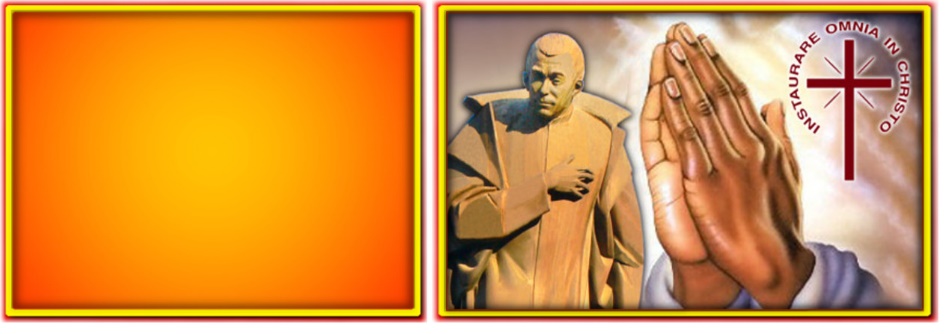 ITALIANOPer intercessione di San Luigi Orione, insegnaci o Signore, ad allargare le nostre braccia a tutti coloro per i quali la Congregazione realizza la sua missione di carità e a gettarci coraggiosamente nel fuoco dei tempi nuovi.ESPAÑOLPor intercesión de san Luis Orione, enséñanos, Señor, a extender nuestros brazos a todos aquellos por los que la Congregación realiza su misión de caridad y a lanzarnos con coraje en el fuego de los tiempos nuevos.FRANÇAISPar l’intercession de saint Louis Orione, apprends-nous, ô Seigneur, à tendre nos bras à tous ceux pour qui la Congrégation accomplit sa mission de charité et à nous jeter courageusement dans le feu des temps nouveaux.POLSKIZa wstawiennictwem św. Alojzego Orione, naucz nas Panie otwierać ramiona dla wszystkich objętych służeniem miłosierdzia ze strony Zgromadzenia, i naucz nas rzucać się odważnie do ognia nowych czasów.PORTUGUÊSPor intercessão de São Luís Orione, ensina-nos, ó Senhor, a alargar os braços a todos aqueles para os quais a Congregação realiza a sua missão de caridade e a lançar-nos corajosamente no fogo dos tempos novos.ENGLISH Through the intercession of St. Louis Orione, teach us O Lord, to extend our arms to all those for whom the Congregation carries out its mission of charity, and to throw ourselves courageously into the fire of the new times.31 maggio – 19 giugnoCelebrazione del XV Capitolo generale della CongregazioneParenti (di cui la comunicazione è arrivata in Curia): Sig.ra Norma Catalina ARANDA (+03/05/2022), Mamma del Sac. Sergio OCHOA ARANDA (Argentina). Sig. Komlan Daniel AGAO (+09/05/2022), Papà del Ch. Jacques AGAO (Togo). Sig. Raimundo PEREIRA DOS SANTOS (+13/05/2022), papà del Sac. Erenaldo CHAVES DOS SANTOS (Brasile Nord). Sig.ra Cathérine SOMÈ (+16/05/2022), Mamma del Fr. Antoine SOMÈ (Burkina Faso).  Sig. José GONÇALVES VELOSO (+22/05/2022), Fratello del Ch. Hélio GONÇALVES VELOSO (Brasile N). Sig.ra Sabina REDONDO (+28/05/2022), Mamma del Sac. Angel Pedro ALVAREZ REDONDO (Stati Uniti).  Sig.ra Iracema FLEGLER ANGELI (31/05/2022), Mamma del Sac. Magno Guilherme ANGELI (Brasile N).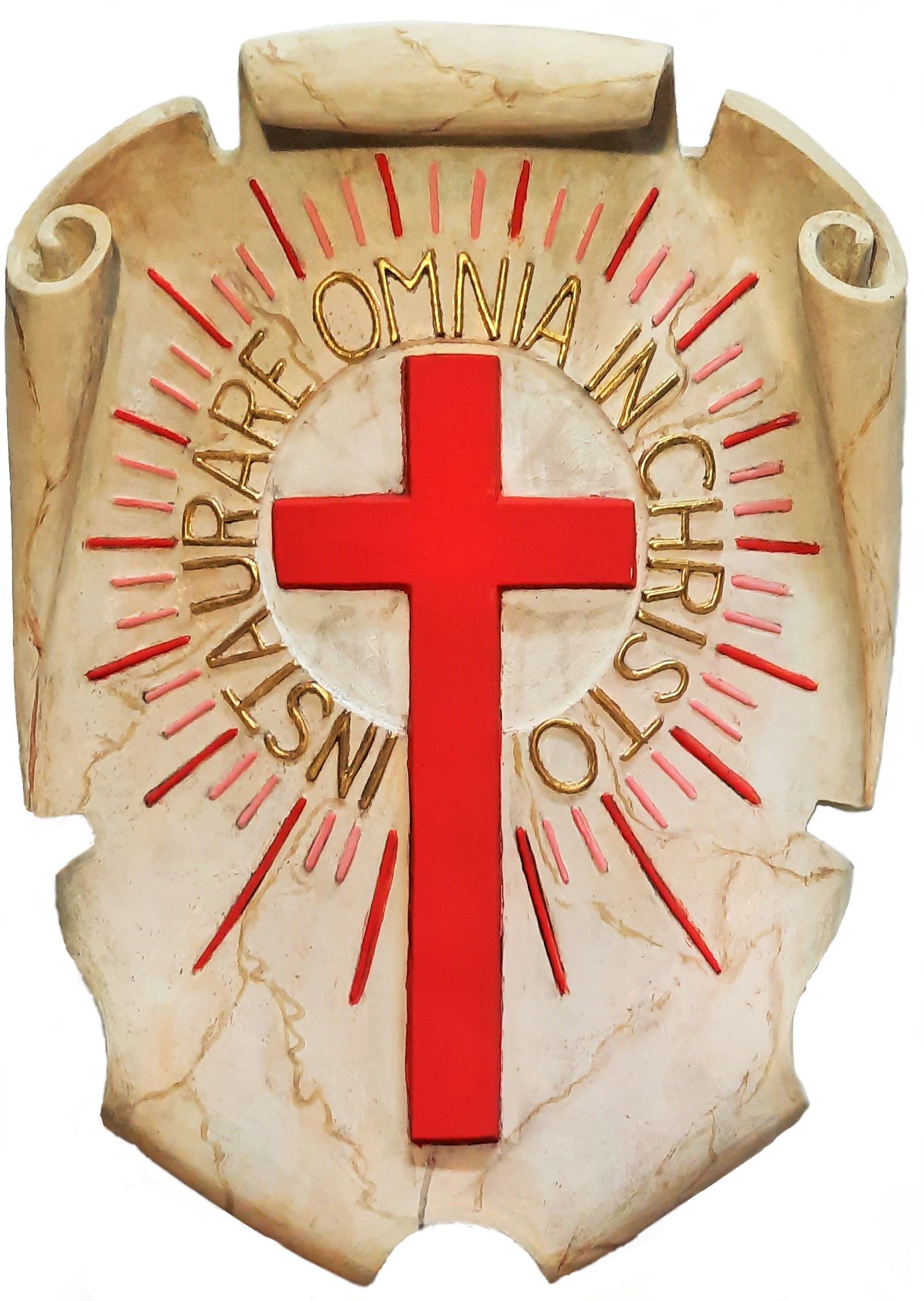 